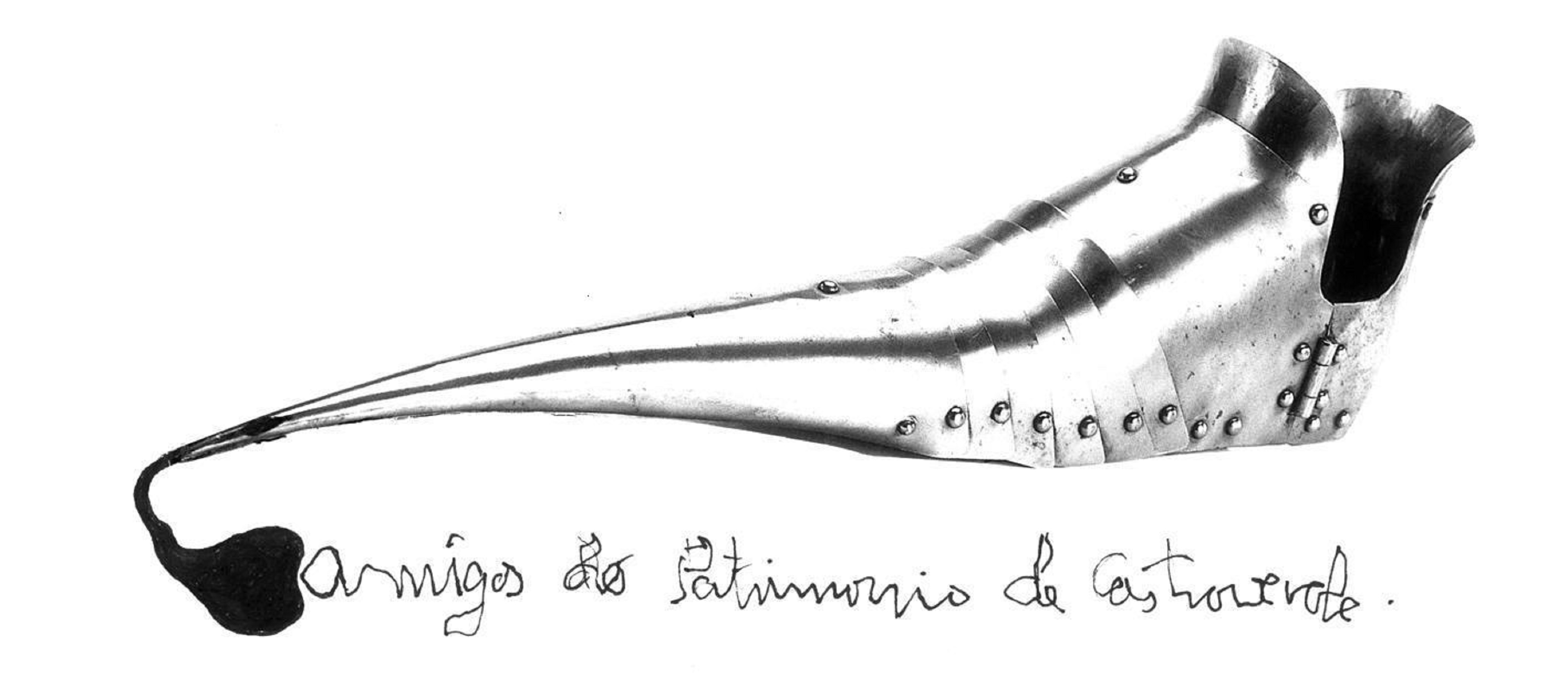 Homenaxe a Manolo Gómez Arrojocon actuación de Miro Casabella, paseo ata a Chousa do Cotón e roteiro nocturno                 Venres, día 26 de agosto de 2016Con estes actos queremos homenaxear a figura do que fora vicepresidente da nosa asociación, falecido o día 15 de marzo deste mesmo ano pero vivo sempre na nosa lembranza.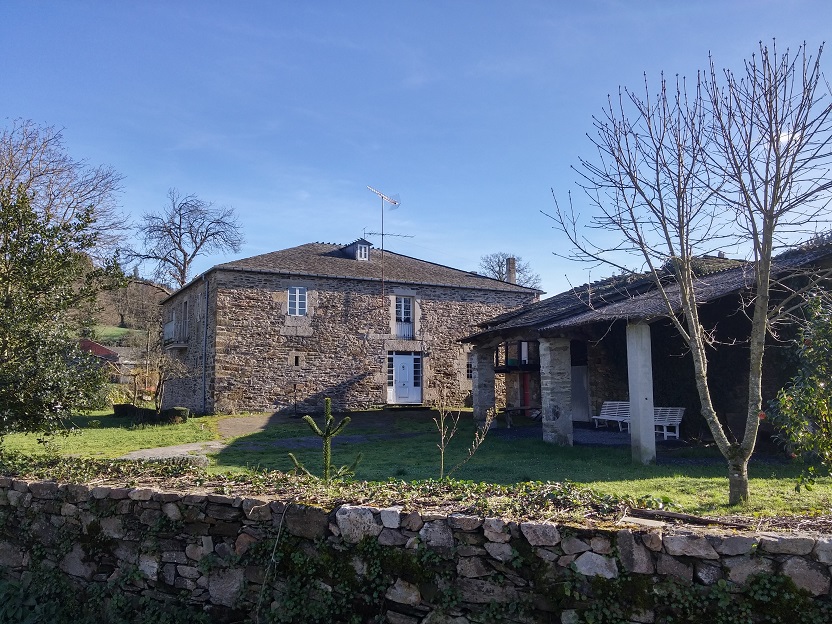 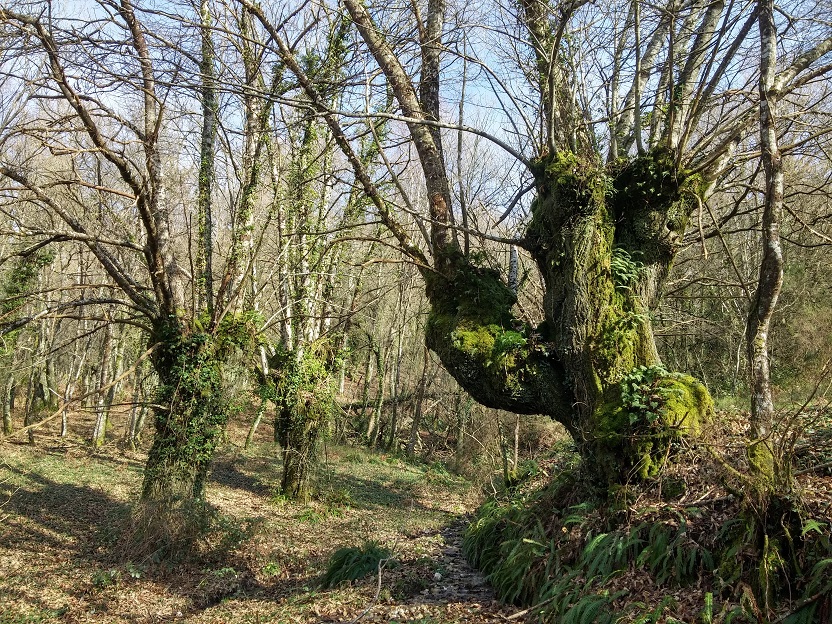 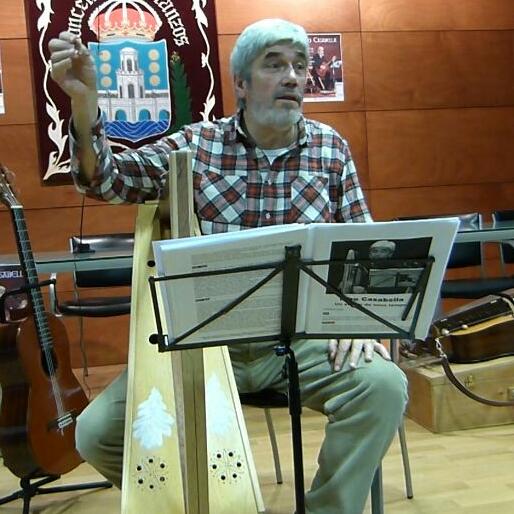 18:00 h. Actuación de Miro Casabella na igrexa de Furís.19:00 h. Visita á Chousa do Cotón.20:30 h. Merenda-cea.22:00 h. Roteiro nocturno entre A Abelleira e Páramo.Aclaracións: Os coches dos asistentes ao acto quedarán na igrexa de Furís.Cadaquén levará: foco ou lanterna, etc.Merenda-cea: Os que queiran participar na merenda-cea teñen que comunicalo antes do día 23 de agosto aos teléfonos: 659523960 - 626014105 ou no e-mail: amigospatrimoniodecastroverde@gmail.comO prezo será a escote entre os que participen. 